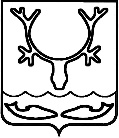 СОВЕТ городского округа "Город НАРЬЯН-МАР"50-я сессия IV созыва_____________________________________ решениеРассмотрев заявление инициативной группы граждан от 28 января 2023 года, в соответствии с Уставом муниципального образования "Городской округ "Город Нарьян-Мар", Порядком назначения и проведения собраний (конференций) граждан в целях рассмотрения и обсуждения вопросов внесения инициативных проектов", утвержденным решением Совета городского округа "Город Нарьян-Мар" от 22.12.2022 № 405-р, Совет городского округа "Город Нарьян-Мар"  РЕШИЛ:1. Назначить проведение собрания граждан в целях рассмотрения и обсуждения вопросов внесения инициативного проекта "Благоустройство проезжей части дворовой территории МКД № 16 по ул. 60-летия Октября в г. Нарьян-Маре" на 12 часов 11 марта 2023 года по адресу: г. Нарьян-Мар, ул. 60-летия Октября, дом 16, подъезд 2 (далее – собрание граждан) со следующей повесткой:1.1. Принятие решения об утверждении инициативного проекта "Благоустройство проезжей части дворовой территории МКД № 16 по ул. 60-летия Октября в г. Нарьян-Маре".1.2. Утверждение перечня и объемов работ по реализации инициативного проекта "Благоустройство проезжей части дворовой территории МКД № 16 по ул. 60-летия Октября в г. Нарьян-Маре".1.3. Принятие решения о размере доли софинансирования инициативного проекта.1.4.  Принятие  решения  об  имущественном и (или) трудовом участии граждан в реализации инициативного проекта.1.5.  Принятие решения о порядке и сроках сбора средств для обеспечения доли софинансирования инициативного проекта.1.6. Утверждение состава инициативной группы.1.7. Направление   заявления  в  Администрацию  муниципального  образования "Городской  округ  "Город  Нарьян-Мар"  об  определении  территории,  части территории, на которой может реализовываться инициативный проект.2. Установить, что:2.1. Инициатором проведения собрания граждан является инициативная группа жителей жилого дома, расположенного по адресу: г. Нарьян-Мар, ул. 60-летия Октября, дом 16, в количестве 10 человек. 2.2.  Территория, на которой проводится собрание граждан, включает один многоквартирный жилой дом, расположенный по адресу: г. Нарьян-Мар, ул. 60-летия Октября, дом 16.2.3. Предполагаемое число участников собрания граждан – 30 человек, жителей многоквартирного дома, указанного в подпункте 2.2 настоящего решения, достигших шестнадцатилетнего возраста.2.4. Лицами, ответственными за подготовку и проведение собрания граждан являются: Бабикова Н.А., Казаков П.Н., Шальков М.Н. 3. Настоящее решение вступает в силу со дня его принятия и подлежит официальному опубликованию.г. Нарьян-Мар21 февраля 2023 года№ 435-рО назначении проведения собрания граждан в целях рассмотрения и обсуждения вопросов внесения инициативного проектаГлава городского округа"Город Нарьян-Мар"______________________О.О. БелакПредседатель Совета городского округа "Город Нарьян-Мар"______________________Ю.И. Суський